LAMPIRAN A.1Data Hasil Kemampuan kognitif sebelum menggunakan papan flanelLAMPIRAN A.2Data Hasil Kemampuan kognitif  setelah  menggunakan media papan flanelLAMPIRAN A.3Perhitungan Mean (Rata-rata) dan standar  Deviasi RA  Sebelum dan Sesudah menggunakan Media Papan FlanelObervasi Awal sebelum menggunakan media  papan flanel∑fx= 124∑X2 = 1008 N = 16Maka Diperoleh Mean (X) X = 		X = 	X = 7,75Standar Deviasi SD   =   =   =  = 1,0645Tabel.1Distribusi Frekuensi Data Hasil Observasi Kemampuan kognitif setelah menggunakan Media papan flanel Berdasarkan tabel di atas, maka dapat di hitung nilai rata-rata serta nilai standar deviasi, ∑fx= 205∑X2 = 2735N = 16Maka Diperoleh Mean (X) X = 		X = 	X = 12,8Standar Deviasi SD   =   =   =  = 2,6886LAMPIRAN A.4UJI NORMALITASUji Normalitas dilakukan untuk mengetahui normal atau tidaknya distribusi frekuensi data. Pemgujian normalitas di lakukan dengan menggunakan uji liliefors, jika harga thitung < harga ttabel pada taraf kepercayaan sebesar 0,05 maka berdidtribusi normal. Harga – harga di perolah untuk uji normalitas ini adalah : Uji Normalitas Pada Tahap Observasi awal ( Sebelum menggunakan media papan flanel) Berdasarkan perhitungan yang telah di lakukan pada lampiran E, di ketahui  = 7,75 SD = 1,0645 Zi =  =  = -3, 5227Harga F(Zi) di lihat dari tabel Kurva normal dengan nilai (-3,5227) = 0,00023Harga S (Zi )=  =  = 0,0625Harga F(Zi) – S(Zi) = 0.00023-0,0625= -0,06227Berdasarkan hasil hitung, maka di peroleh nilai Lhitung atau L0 = 0,0446 Untuk Ltabel dengan N= 16 maka α = 0,05 maka nilai  Ltabel = 0,213, Hasil data Lhitung = 0,0446< Ltabel = 0,213, maka dapat di simpulkan bahwa data berdistribusi normal. Uji Normalitas Pada Tahap observasi Akhir ( Setelah menggunakan media papan flanel) Berdasarkan perhitungan yang telah di lakukan pada lampiran E di ketahui : X= 12,8  SD =2,6886 misalnya pada X urutan pertama, Maka di dapat sebagai berikut : Zi =  =  = -1,7853Harga F(Zi) di lihat dari tabel Kurva normal dengan nilai (-1,7853) = 0,0446Harga S (Zi )=  =  = 0,125Harga F(Zi) – S(Zi) = 0,9554-0,125= -0,0804Berdasarkan hasil hitung, maka di peroleh nilai Lhitung atau L0 = - Untuk Ltabel dengan N= 16 maka α = 0,05 maka nilai  Ltabel = 0,213, Hasil data Lhitung = 0,1357< Ltabel = 0,213, maka dapat di simpulkan bahwa data berdistribusi normal.LAMPIRAN A.5UJI HIPOTESISTABEL.2 Hasil Uji Hipotesis dengan Uji-tSesuai hasil penelitian di atas di peroleh nilai Thitung= 3,466>1,753, dan karena dk= (n-1) = (16-1)=15 dan taraf nyata ᾱ =0,05sehingga dapat di simpulkan diperoleh Thitung>Ttabel (3,466) (1,753) dengan demikian hipotesis Ho ditolak dan Ha diterima. Sehingga dapat dinyatakan bahwa ada pengaruh yang signifikan penggunaan media papan flanel  terhadap kemampuan kognitif anak di RA Al- Marwa TA 2020-2021.Tabel .3Perhitungan Pengujian HipotesisMd	=   =   = 5,12MakaThitung= 		Thitung= 		Thitung= 	Thitung= 	Thitung= 	Thitung= 3,466Sesuai hasil penelitian di atas di peroleh nilai Thitung= 3,466>1,753, dan karena dk= (n-1) = (16-1)=15 dan taraf nyata α =0,05sehingga dapat di simpulkan diperoleh Thitung>Ttabel (3,466) (1,753) dengan demikian hipotesis Ho ditolak dan Ha diterima. Sehingga dapat dinyatakan bahwa ada pengaruh yang signifikan penggunaan media papan flanel  terhadap kemampuan kognitif anak di RA Al-Marwa TA 2020-2021.Lampiran A.6Tabel Kritis Untuk Uji Liliefors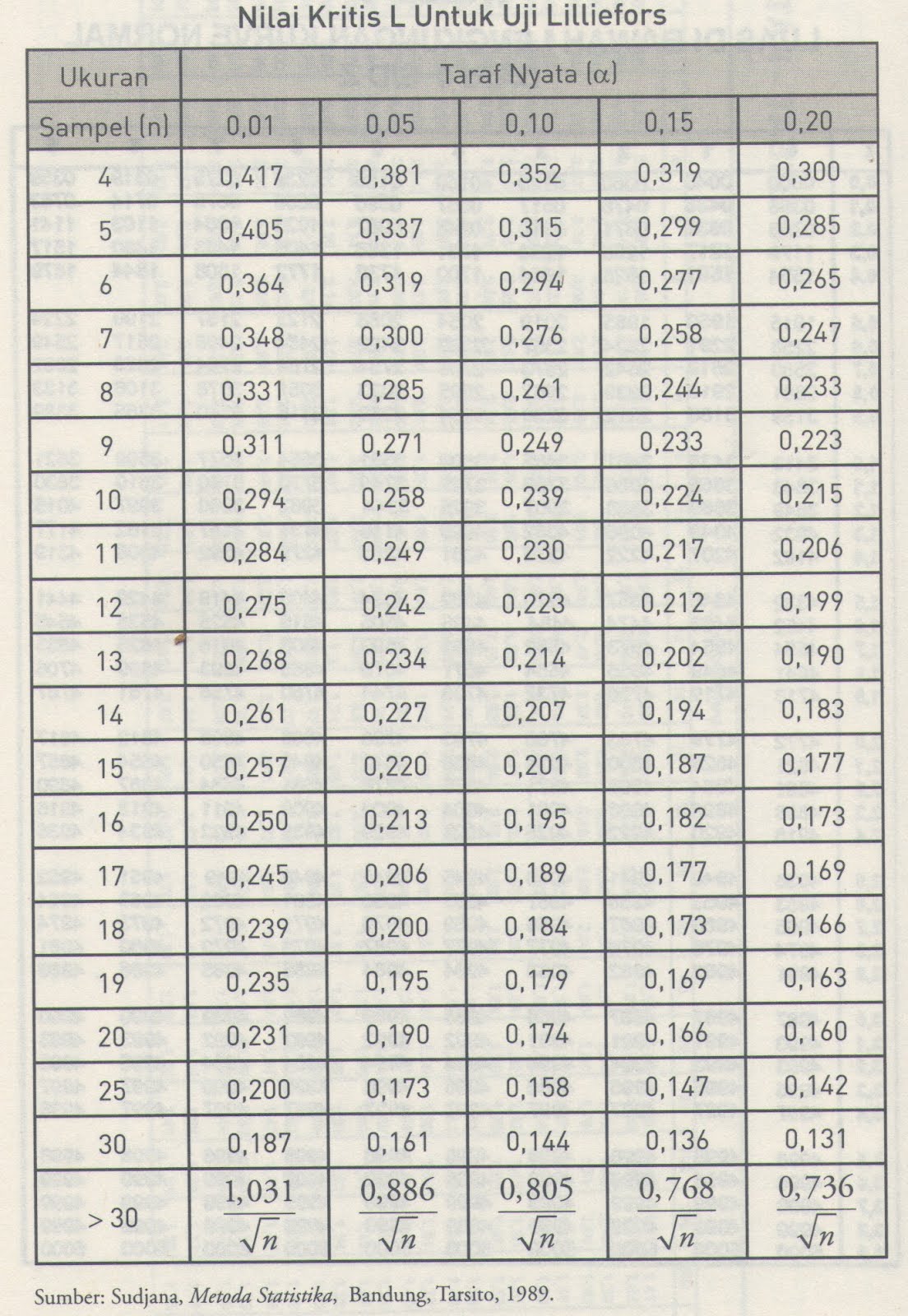 Lampiran A.7Tabel distribusi normal 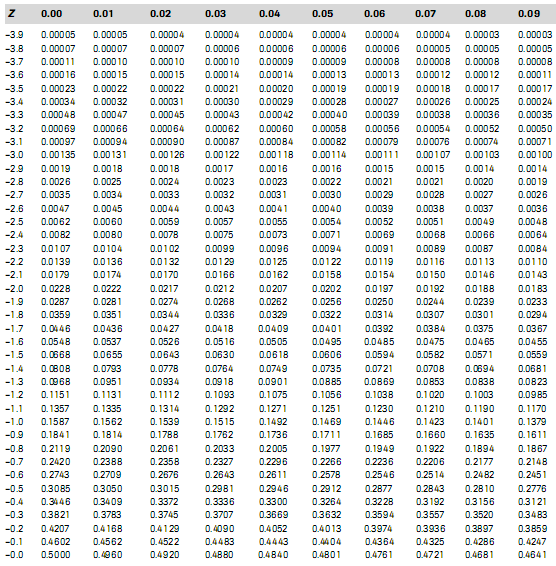 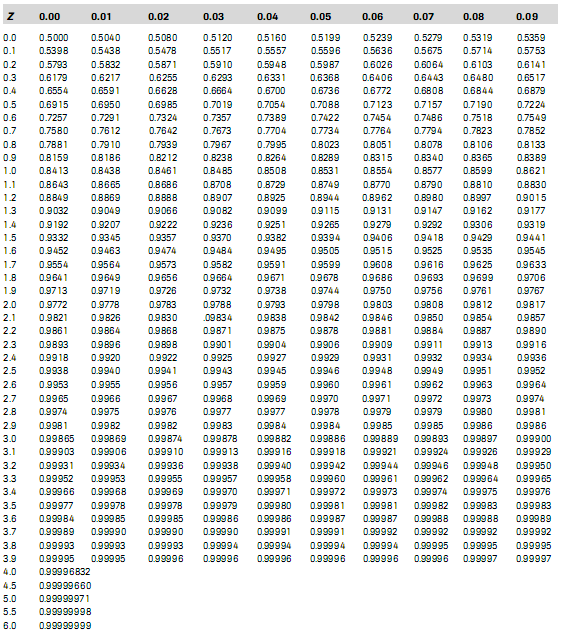 LAMPIRAN  A.8Tabel Nilai-Nilai  T 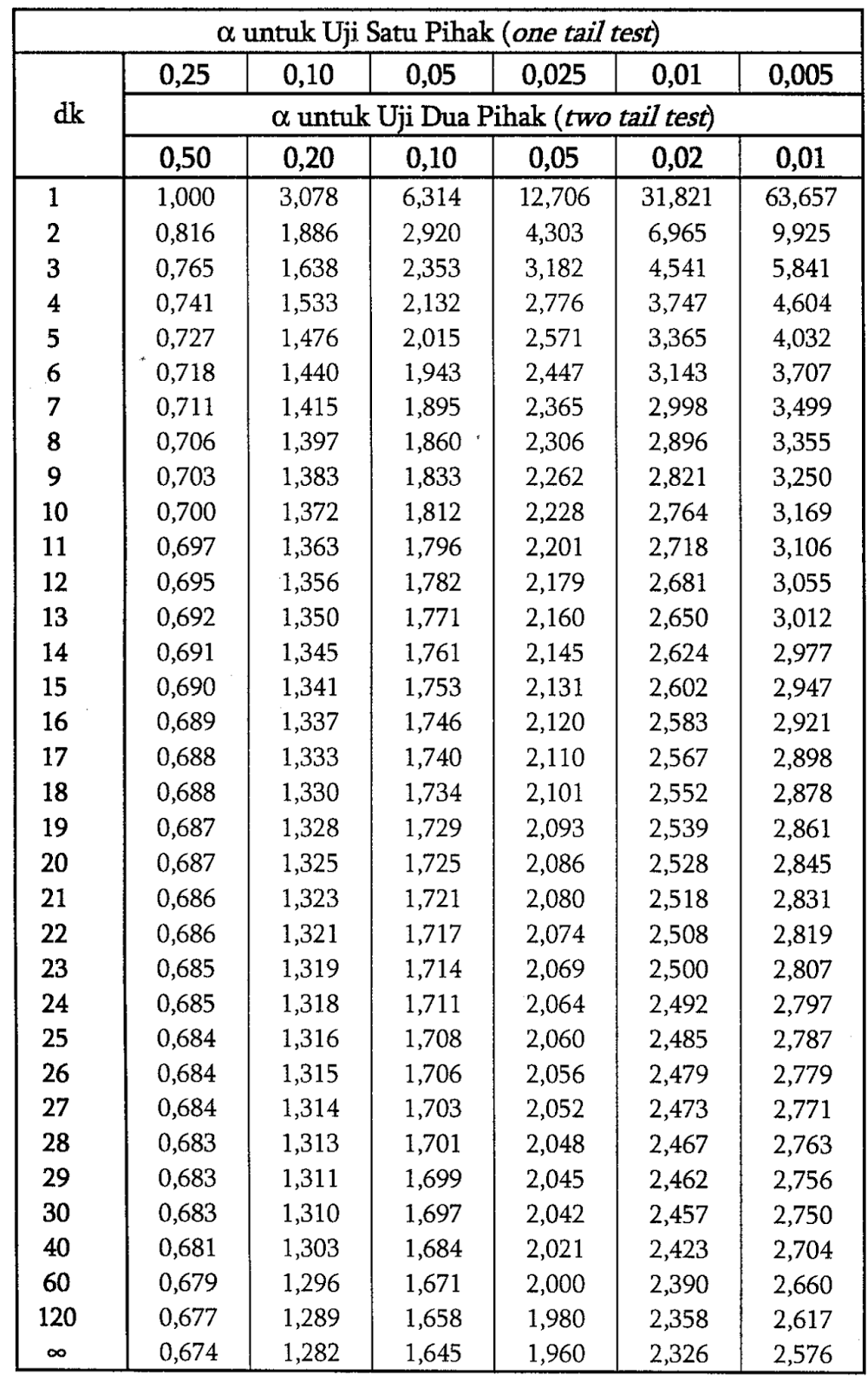 LAMPIRAN A.9DOKUMENTASI 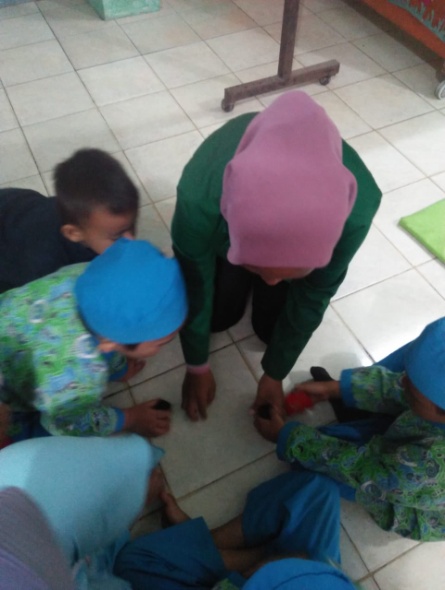 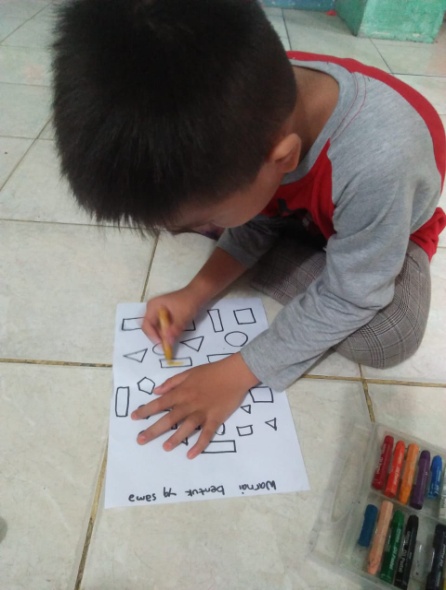 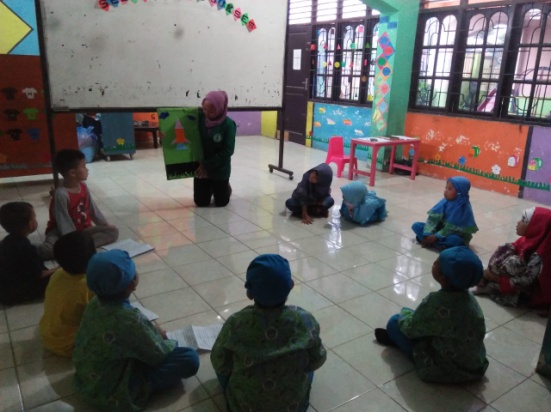 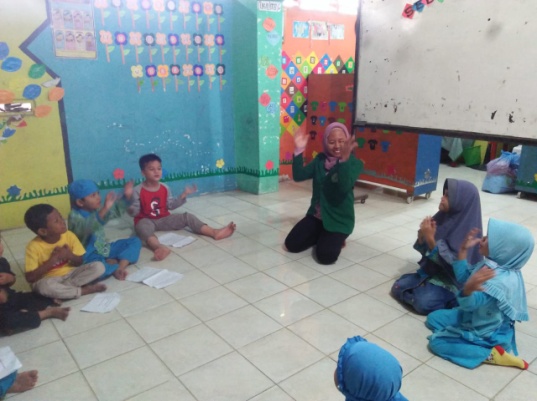 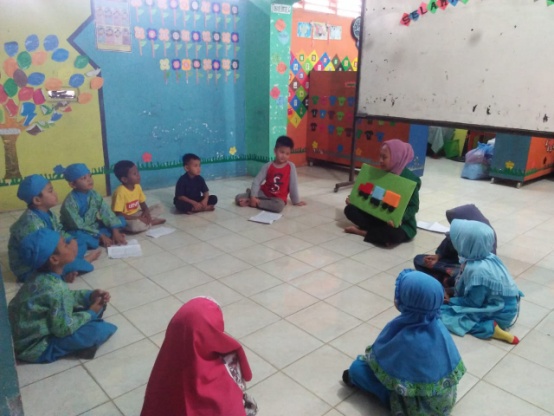 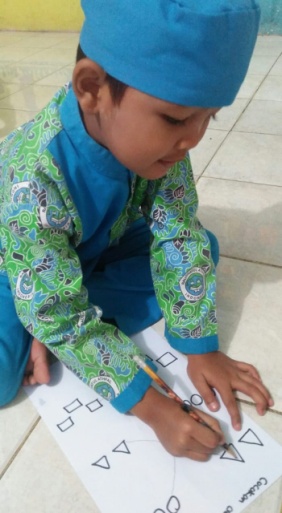 LAMPIRAN A.10RPM( Rencana Pembelajaran Mingguan)TEMA	: KENDARAANKELOMPOK	: A SEMESTER/MINGGU	: 2 / 3KD			   : 2.1,2.2, 2.5, 2.6,2.7, 2.9, 2.12, 2.14, 3.2, 4.2, 3.3, 4.3, 3.5, 4.5, 3.6, 4.6, 3.7, 4.7, 3.9, 4.9, 3.11, 4.11, 3.12, 4.12., 2.3.15, 4.15.Mengetahui,Kepala Sekolah	Guru KelasRPM( Rencana Pembelajaran Mingguan)TEMA	: KENDARAANKELOMPOK	: A SEMESTER/MINGGU	: 2 / 5KD	: 2.1,2.2, 2.5, 2.6,2.7, 2.9, 2.12, 2.14, 3.2, 4.2, 3.3, 4.3, 3.5, 4.5, 3.6, 4.6,   3.7, 4.7, 3.9, 4.9, 3.11, 4.11, 3.12, 4.12, 2.3.15, 4.15.Mengetahui,Kepala Sekolah	Guru KelasRPPH(Rencana Pelaksanaan Pembelajaran Harian)Semester/Minggu/Hari ke		: 2 / 3 / 1Hari, tanggal				:………………, ………………………Kelompok usia 			:4 – 5TahunTema / subtema	/ sub subtema	: Kendaraan /Kendaraan Roda Dua / SepedaKompetensi Dasar (KD)		: 2.2 – 2.5 – 2.12 – 2.14 – 3.3 – 4.3– 3.6 – 4.6 – 3 .12 – 4.12 – 3.15 – 4.15Materi Kegiatan	: - Mengetahui apa yang terjadi  	  -Mengikuti lomba / kegiatan bersepeda  -Memohon dan memberi maaf  -Mengucap terimakasih  -Guna anggota tubuh 	  -Bagian–bagian sepeda  -Huruf vokal dan konsonan  -Tertarik ingin naik sepedaMateri Pembiasaan	:-Bersyukur sebagai ciptaan Tuhan- Mengucapkan salam masuk dalam SOP penyambutan dan  penjemputan       - Doa sebelum belajar dan mengenal aturan masuk ke dalam SOP pembukaan       - Mencuci tangan dan menggosok gigi masuk dalam SOP sebelum dan sesudah makan.Alat dan bahan	:Sepeda, gambar sepeda, pensil, krayonA. KEGIATAN PEMBUKAPenerapan SOP pembukaanBerdiskusi tentang macam–macam kendaraan daratBerdiskusi tentang mengapa sepeda bisa berjalanMenyanyi lagu “sepeda baru”Mengenalkan kegiatan dan aturan yang digunakan bermainB. KEGIATAN INTINaik sepeda roda duaMenghitung jumlah roda sepedaMenyebutkan bagian–bagian sepedaMewarnai gambar sepedaC. RECALLINGMerapikan alat-alat yang telah digunakanDiskusi tentang perasaan diri selama melakukan kegiatan bermainBila ada perilaku yang kurang tepat harus didiskusikan bersamaMenceritakan dan menunjukkan hasil karyanyaPenguatan pengetahuan yang didapat anakD. KEGIATAN PENUTUPMenanyakan perasaannya selama hari iniBerdiskusi kegiatan apa saja yang sudah dimainkannya hari ini, mainan apa yang paling disukaiBercerita pendek yang berisi pesan-pesanMenginformasikan kegiatan untuk besokPenerapan SOP penutupanE. RENCANA PENILAIANSikapMensukuri atas nikmat TuhanMenggunakan kata sopan pada saat bertanyaPengetahuan dan ketrampilanDapat menyebutkan kendaraan roda duaDapat menyanyi lagu sepeda baruDapat menyebutkan jumlah roda sepedaDapat menyebutkan bagian–bagian sepeda dan fungsinyaDapat menjalankan sepedaDapat menjelaskan mengapa sepeda bisa berjalanMengetahui, Kepala Sekolah					Guru Kelompok………………………………			………………………………RPPH(Rencana Pelaksanaan Pembelajaran Harian)Semester/Minggu/Hari ke		: 2 / 3 / 2Hari, tanggal				:………………, ………………………Kelompok usia 			:4 – 5 TahunTema / subtema	/ sub subtema	: Kendaraan /Kendaraan Roda Dua / Sepeda MotorKompetensi Dasar (KD)		: 2.1 – 2.2 – 2.6 – 2.7 – 2.12 – 3.2 – 4.2– 3.3 – 4.3 – 3.7- 4.7Materi Kegiatan			: - Menjaga kesehatan- Mengetahui apa yang terjadi-Mentaati tata tertib lalu lintas-Memohon dan memberi maaf-Menolong orang yang kesusahan-Guna anggota tubuh- Macam–macam kendaraan darat-Saling menghormati antar pengendaraMateri Pembiasaan   			:-Bersyukur sebagai ciptaan Tuhan  - Mengucapkan salam masuk dalam SOP penyambutan dan penjemputan  - Doa sebelum belajar dan mengenal aturan masuk ke dalam SOP pembukaan  - Mencuci tangan dan menggosok gigi masuk dalam SOP sebelum dan sesudah makan.Alat dan bahan			:Sepeda motor, gambar sepeda motor, gambar roda sepeda motor, lemA. KEGIATAN PEMBUKAPenerapan SOP pembukaanBerdiskusi tentang macam–macam kendaraan daratBerdiskusi tentang mengapa sepeda motor bisa berjalanMengamati sepeda motorMengenalkan kegiatan dan aturan yang digunakan bermainB. KEGIATAN INTITepuk tangan dengan polaMenempel bentuk roda kendaraanMembedakan dua benda (sepeda dan sepeda motor)Memasangkan angka sesuai jumlah bagian–bagian kendaraanC. RECALLINGMerapikan alat-alat yang telah digunakanDiskusi tentang perasaan diri selama melakukan kegiatan bermainBila ada perilaku yang kurang tepat harus didiskusikan bersamaMenceritakan dan menunjukkan hasil karyanyaPenguatan pengetahuan yang didapat anakD. KEGIATAN PENUTUPMenanyakan perasaannya selama hari iniBerdiskusi kegiatan apa saja yang sudah dimainkannya hari ini, mainan apa yang paling disukaiBercerita pendek yang berisi pesan-pesanMenginformasikan kegiatan untuk besokPenerapan SOP penutupanE. RENCANA PENILAIANSikapMensyukuri atas nikmat TuhanMenggunakan kata sopan pada saat bertanyaPengetahuan dan ketrampilanDapat menyebutkan kendaraan roda duaDapat membedakan sepeda dan sepeda motorDapat memasangkan angka sesuai jumlah bagian–bagian kendaraanDapat menyebutkan bagian–bagian sepeda dan fungsinyaDapat menceritakan cara menghidupkan sepeda motorDapat menyebutkan bahaya naik sepeda motorMengetahui, Kepala Sekolah					Guru Kelompok………………………………			………………………………RPPH(Rencana Pelaksanaan Pembelajaran Harian)Semester/Minggu/Hari ke		: 2 / 3 / 3Hari, tanggal				:………………, ………………………Kelompok usia 			:4 – 5 TahunTema / subtema	/ sub subtema	: Kendaraan/Kendaraan Roda Empat / MobilKompetensi Dasar (KD)		: 2.1 – 2.3 – 2.6 – 2 .7 – 2.12 – 3.2 – 4.2 – 3.3 – 4.3 – 3.5 – 4.5 – 3.12 – 4.12Materi Kegiatan			: - Menjaga kesehatan-Mengetahui apa yang terjadi-Mentaati tata tertib lalu lintas-Saling menghormati antar pengendara-Memohon dan memberi maaf-Menolong orang yang kesusahan-Guna anggota tubuh-Puzzle-Huruf vokal dan konsonanMateri Pembiasaan  			 :-Bersyukur sebagai ciptaan Tuhan  - Mengucapkan salam masuk dalam SOP penyambutan dan penjemputan  - Doa sebelum belajar dan mengenal aturan masuk ke dalam SOP pembukaan  - Mencuci tangan dan menggosok gigi masuk dalam SOP sebelum dan sesudah makan.Alat dan bahan			:Mobil-mobilan, APE puzzle bentuk mobilA. KEGIATAN PEMBUKAPenerapan SOP pembukaanBerdiskusi tentang macam – macam kendaraan daratBerdiskusi tentang mengapa mobil  bisa berjalanMenirukan gerakan mengemudikan mobilMengenalkan kegiatan dan aturan yang digunakan bermainB. KEGIATAN INTIBermain mobil-mobilanMenyusun geometri bentuk mobil sedanMembuat tulisan /cerita tentang gambar yang telah dibuatnyaMembuat mobil–mobilan dari kardus bekasC. RECALLINGMerapikan alat-alat yang telah digunakanDiskusi tentang perasaan diri selama melakukan kegiatan bermainBila ada perilaku yang kurang tepat harus didiskusikan bersamaMenceritakan dan menunjukkan hasil karyanyaPenguatan pengetahuan yang didapat anakD. KEGIATAN PENUTUPMenanyakan perasaannya selama hari iniBerdiskusi kegiatan apa saja yang sudah dimainkannya hari ini, mainan apa yang paling disukaiBercerita pendek yang berisi pesan-pesanMenginformasikan kegiatan untuk besokPenerapan SOP penutupanE. RENCANA PENILAIANSikapMensyukuri atas nikmat TuhanMenggunakan kata sopan pada saat bertanyaPengetahuan dan ketrampilanDapat menyebutkan kendaraan roda empatDapat menirukan gerakan orang mengemudiDapat menyusun puzel bentuk mobilDapat membuat mobil–mobilan dengan kardus bekasDapat menceritakan gambar yang telah dibuatnyaDapat bermain mobil-mobilanMengetahui, Kepala Sekolah					Guru Kelompok………………………………			………………………………RPPH(Rencana Pelaksanaan Pembelajaran Harian)Semester/Minggu/Hari ke		: 2 / 3 /4Hari, tanggal				:………………, ………………………Kelompok usia 			: 4 – 5 TahunTema / subtema	/ sub subtema	: Kendaraan /Kendaraan Roda Empat / Mobil AngkutanKompetensi Dasar (KD)		: 2.2 – 2.6 – 2.7 – 2.14 – 3.6 – 4.6 – 3.9– 4.9 – 3.12 – 4.12Materi Kegiatan			: - Mengetahui apa yang terjadi-Mentaati tata tertib lalu lintas-Saling menghormati antar pengendara-Mengucap terimakasih-Konsep bilangan-Miniatur kendaraan darat-Huruf vokal dan konsonanMateri Pembiasaan  			 :-Bersyukur sebagai ciptaan Tuhan  - Mengucapkan salam masuk dalam SOP penyambutan dan penjemputan  - Doa sebelum belajar dan mengenal aturan masuk ke dalam SOP pembukaan  - Mencuci tangan dan menggosok gigi masuk dalam SOP sebelum dan sesudah makan.Alat dan bahan			:Mobil-mobilan, APE balok, bentuk geometriA. KEGIATAN PEMBUKAPenerapan SOP pembukaanBerdiskusi tentang macam–macam kendaraan daratBerdiskusi tentang mobil angkutan (barang dan jasa)Menyanyi lagu “bis kota”Mengenalkan kegiatan dan aturan yang digunakan bermainB. KEGIATAN INTIMewarnai Bermain balok membuat bentuk terminalMenempel bentuk geometri pada gambar trukPenjumlahan dengan benda–benda Menghubungkan gambar kendaraan dengan nama pengendaraC. RECALLINGMerapikan alat-alat yang telah digunakanDiskusi tentang perasaan diri selama melakukan kegiatan bermainBila ada perilaku yang kurang tepat harus didiskusikan bersamaMenceritakan dan menunjukkan hasil karyanyaPenguatan pengetahuan yang didapat anakD. KEGIATAN PENUTUPMenanyakan perasaannya selama hari iniBerdiskusi kegiatan apa saja yang sudah dimainkannya hari ini, mainan apa yang paling disukaiBercerita pendek yang berisi pesan-pesanMenginformasikan kegiatan untuk besokPenerapan SOP penutupanE. RENCANA PENILAIANSikapMensyukuri atas nikmat TuhanMenggunakan kata sopan pada saat bertanyaPengetahuan dan ketrampilanDapat menyebutkan kendaraan roda empatDapat menceritakan perbedaan bis dan trukDapat menyusun puzel bentuk mobilDapat membuat  bentuk terminal dengan balok–balok Dapat penjumlahan dengan benda–bendaDapat menempel bentuk-bentuk geometri pada gambar trukMengetahui, Kepala Sekolah					Guru Kelompok………………………………			………………………………RPPH(Rencana Pelaksanaan Pembelajaran Harian)Semester/Minggu/Hari ke		: 2 / 3 /5Hari, tanggal				:………………, ………………………Kelompok usia 			: 4 – 5 TahunTema / subtema	/ sub subtema	: Kendaraan /Kendaraan Roda Tiga / Becak, BemoKompetensi Dasar (KD)		: 2.2 – 2.6 – 2.7 – 2.14 – 3.2 – 4.2 – 3.11– 4.11 – 3.15 – 4.15Materi Kegiatan			: - Mengetahui apa yang terjadi-Mentaati tata tertib lalu lintas-Saling menghormati antar pengendara-Mengucap terimakasih-Miniatur becak-Syair-Tertarik ingin naik becakMateri Pembiasaan  			 :-Bersyukur sebagai ciptaan Tuhan  - Mengucapkan salam masuk dalam SOP penyambutan dan penjemputan  - Doa sebelum belajar dan mengenal aturan masuk ke dalam SOP pembukaan  - Mencuci tangan dan menggosok gigi masuk dalam SOP sebelum dan sesudah makan.Alat dan bahan			:Becak / miniatur becak, gambar becak, pensilA. KEGIATAN PEMBUKAPenerapan SOP pembukaanBerdiskusi tentang macam–macam kendaraan daratBerdiskusi tentang kendaraan roda tigaGerak dan lagu “saya mau tamasya”Mengenalkan kegiatan dan aturan yang digunakan bermainB. KEGIATAN INTIMenirukan sajak tentang becakMengelompokkan kendaraan sesuai jenisnya (roda 2, roda 3, roda 4)Menebali kata di bawah gambar kendaraanMenebali garis pada gambar becakC. RECALLINGMerapikan alat-alat yang telah digunakanDiskusi tentang perasaan diri selama melakukan kegiatan bermainBila ada perilaku yang kurang tepat harus didiskusikan bersamaMenceritakan dan menunjukkan hasil karyanyaPenguatan pengetahuan yang didapat anakD. KEGIATAN PENUTUPMenanyakan perasaannya selama hari iniBerdiskusi kegiatan apa saja yang sudah dimainkannya hari ini, mainan apa yang paling disukaiBercerita pendek yang berisi pesan-pesanMenginformasikan kegiatan untuk besokPenerapan SOP penutupanE. RENCANA PENILAIANSikapMensyukuri atas nikmat TuhanMenggunakan kata sopan pada saat bertanyaPengetahuan dan ketrampilanDapat menyebutkan kendaraan roda tigaDapat menceritakan perbedaan becak dan bemoDapat mengelompokkan jenis kendaraanDapat menirukan sajakDapat menebali kata di bawah gambarDapat mengikuti gerak dan lagu tamasyaMengetahui, Kepala Sekolah					Guru Kelompok………………………………			………………………………RPPH(Rencana Pelaksanaan Pembelajaran Harian)Semester/Minggu/Hari ke		: 2 / 3 /6Hari, tanggal				:………………, ………………………Kelompok usia 			: 4 – 5 TahunTema / subtema	/ sub subtema	: Kendaraan /Kendaraan Darat / Kereta ApiKompetensi Dasar (KD)		: 2.2 – 2.6 – 2.7 – 2.14 – 3.6 – 4.6 – 3 .7– 4.7 – 3.15 – 4.15Materi Kegiatan			: - Mengetahui apa yang terjadi  - Mentaati tata tertib lalu lintas- Saling menghormati antar pengendara- Mengucap terimakasih- Bentuk–bentuk kendaraan- Macam–macam kendaraan darat- Tertarik ingin naik kereta apiMateri Pembiasaan  			 :- Bersyukur sebagai ciptaan Tuhan  - Mengucapkan salam masuk dalam SOP penyambutan dan penjemputan  - Doa sebelum belajar dan mengenal aturan masuk ke dalam SOP pembukaan  - Mencuci tangan dan menggosok gigi masuk dalam SOP sebelum dan sesudah makan.Alat dan bahan			:Gambar stasiun dan kereta api, kertas, gunting, lemA. KEGIATAN PEMBUKAPenerapan SOP pembukaanBerdiskusi tentang macam – macam kendaraan daratBerdiskusi tentang kereta apiMenyanyi lagu naik kereta apiMengenalkan kegiatan dan aturan yang digunakan bermainB. KEGIATAN INTIMencari jejak tempat pemberhentian kereta apiMenceritakan tata tertib naik kereta apiMenarik garis bentuk geometriMenyusun Geometri bentuk kereta apiC. RECALLINGMerapikan alat-alat yang telah digunakanDiskusi tentang perasaan diri selama melakukan kegiatan bermainBila ada perilaku yang kurang tepat harus didiskusikan bersamaMenceritakan dan menunjukkan hasil karyanyaPenguatan pengetahuan yang didapat anakD. KEGIATAN PENUTUPMenanyakan perasaannya selama hari iniBerdiskusi kegiatan apa saja yang sudah dimainkannya hari ini, mainan apa yang paling disukaiBercerita pendek yang berisi pesan-pesanMenginformasikan kegiatan untuk besokPenerapan SOP penutupanE. RENCANA PENILAIANSikapMensyukuri atas nikmat TuhanMenggunakan kata sopan pada saat bertanyaPengetahuan dan ketrampilanDapat bercerita tentang kereta apiDapat  menceritakan tata tertib naik kereta apiDapat  membuat mainan dengan tehnik 3mDapat  menyanyi lagu naik kereta apiDapat  menyebutkan tempat pemberhentian keretaDapat  menyebutkan perbedaan kereta api dan kendaraan darat lainnyaMengetahui, Kepala Sekolah					Guru Kelompok………………………………			………………………………RPPH(Rencana Pelaksanaan Pembelajaran Harian)Semester/Minggu/Hari ke	: 2 / 5 / 1Hari, tanggal			:………………, ………………………Kelompok usia 			:4 – 5TahunTema / subtema	/ sub subtema	: Kendaraan /Kendaraan Udara / Pesawat TerbangKompetensi Dasar (KD)		: 2.1 – 2.2 – 2.5 – 2.6– 2.7 – 3.3 – 4.3 – 3.7 – 4.7 – 3.11 – 4.11Materi Kegiatan	: - Menjaga kesehatan  -Mengetahui apa yang terjadi  - Berani bertanya-Mentaati tertib berkendara-Saling menghormati antar penumpang-Guna anggota tubuh- Macam–macam kendaraan  - Miniatur kendaraan udara-SyairMateri Pembiasaan:-Bersyukur sebagai ciptaan Tuhan  - Mengucapkan salam masuk dalam SOP penyambutan dan penjemputan  - Doa sebelum belajar dan mengenal aturan masuk ke dalam SOP pembukaan  - Mencuci tangan dan menggosok gigi masuk dalam SOP sebelum dan sesudah makan.Alat dan bahan	:Miniatur pesawat terbang, kertas, pensilA. KEGIATAN PEMBUKAPenerapan SOP pembukaanBerdiskusi tentang macam–macam kendaraan udaraMau meminjamkan mainan miliknyaBerdiskusi tentang tertib naik pesawatMenirukan gerakan pesawat terbangMengenalkan kegiatan dan aturan yang digunakan bermainB. KEGIATAN INTIMengamati miniatur pesawat terbangMembuat bentuk pesawat terbangMembedakan waktu (melengkapi angka pada gambar jam)Menirukan sajak dengan ekspresiC. RECALLINGMerapikan alat-alat yang telah digunakanDiskusi tentang perasaan diri selama melakukan kegiatan bermainBila ada perilaku yang kurang tepat harus didiskusikan bersamaMenceritakan dan menunjukkan hasil karyanyaPenguatan pengetahuan yang didapat anakD. KEGIATAN PENUTUPMenanyakan perasaannya selama hari iniBerdiskusi kegiatan apa saja yang sudah dimainkannya hari ini, mainan apa yang paling disukaiBercerita pendek yang berisi pesan-pesanMenginformasikan kegiatan untuk besokPenerapan SOP penutupanE. RENCANA PENILAIANSikapMenghargai hasil hasil karya orang lainMenggunakan kata sopan pada saat bertanyaPengetahuan dan ketrampilanDapat menceritakan macam-macam kendaraan udaraDapat menirukan gerakan pesawat terbangDapat membuat bentuk pesawat terbangDapat membedakan waktuDapat menirukan sajak dengan ekspresiMengetahui, Kepala Sekolah							Guru Kelompok………………………………					………………………………RPPH(Rencana Pelaksanaan Pembelajaran Harian)Semester/Minggu/Hari ke		: 2 / 5 / 2Hari, tanggal				:………………, ………………………Kelompok usia 			:4 – 5 TahunTema / subtema	/ sub subtema	: Kendaraan/Kendaraan Udara / Pesawat TerbangKompetensi Dasar (KD)		: 2.1 – 2.5 – 2.6 – 2.12 – 3.3 – 4.3 – 3.5 – 4.5 – 3.7 – 4.7 – 3.12 – 4.12Materi Kegiatan			: - Menjaga kesehatan -Berani bertanya-Mentaati tata tertib berkendara-Menyelesaikan pekerjaan-Guna anggota tubuh-Mencari jejak- Macam–macam kendaraan  - Huruf awal samaMateri Pembiasaan  			 :-Bersyukur sebagai ciptaan Tuhan  - Mengucapkan salam masuk dalam SOP penyambutan dan penjemputan  - Doa sebelum belajar dan mengenal aturan masuk ke dalam SOP pembukaan  - Mencuci tangan dan menggosok gigi masuk dalam SOP sebelum dan sesudah makan.Alat dan bahan		:Miniatur pesawat terbang, gambar pesawat terbang, kartu hurufA. KEGIATAN PEMBUKAPenerapan SOP pembukaanBerdiskusi tentang macam–macam kendaraan udaraBerdiskusi tentang nama pengendaraMenirukan suara pesawat terbangMengenalkan kegiatan dan aturan yang digunakan bermainB. KEGIATAN INTIMenggunting gambar pesawat terbangBermain peran sebagai pilotMemasangkan kartu huruf pada gambar pesawat udaraMencari jejak menuju bandaraC. RECALLINGMerapikan alat-alat yang telah digunakanDiskusi tentang perasaan diri selama melakukan kegiatan bermainBila ada perilaku yang kurang tepat harus didiskusikan bersamaMenceritakan dan menunjukkan hasil karyanyaPenguatan pengetahuan yang didapat anakD. KEGIATAN PENUTUPMenanyakan perasaannya selama hari iniBerdiskusi kegiatan apa saja yang sudah dimainkannya hari ini, mainan apa yang paling disukaiBercerita pendek yang berisi pesan-pesanMenginformasikan kegiatan untuk besokPenerapan SOP penutupanE. RENCANA PENILAIANSikapa.    Menghargai hasil karya orang lainMenggunakan kata sopan pada saat bertanya    2.    Pengetahuan dan ketrampilanDapat menceritakan tentang pesawat terbangDapat menirukan suara pesawat terbangDapat menyebutkan nama pengendara pesawat terbangDapat bermain peran sebagai pilotDapat memasangkan kartu huruf sesuai gambarMengetahui, Kepala Sekolah							Guru Kelompok………………………………					………………………………RPPH(Rencana Pelaksanaan Pembelajaran Harian)Semester/Minggu/Hari ke		: 2 / 5 / 3Hari, tanggal				:………………, ………………………Kelompok usia 			:4 – 5 TahunTema / subtema	/ sub subtema	: Kendaraan/Kendaraan Udara / HelikopterKompetensi Dasar (KD)		: 2.2 – 2.9 – 2.14 – 3.3 – 4.3 – 3.6 – 4.6– 3.12 – 4.12Materi Kegiatan			: - Mengetahui apa yang terjadi  -Mau meminjamkan miliknya-Mengucap terimakasih-Guna anggota tubuh- Bentuk–bentuk geometri- Huruf awal samaMateri Pembiasaan   			:-Bersyukur sebagai ciptaan Tuhan  - Mengucapkan salam masuk dalam SOP penyambutan dan penjemputan  - Doa sebelum belajar dan mengenal aturan masuk ke dalam SOP pembukaan  - Mencuci tangan dan menggosok gigi masuk dalam SOP sebelum dan sesudah makan.Alat dan bahan	:Gambar helikopter, stik eskrim, lem, buku gambar, pensilA. KEGIATAN PEMBUKAPenerapan SOP pembukaanBerdiskusi tentang bentuk-bentuk kendaraan udaraBerdiskusi tentang helikopterGerak dan laguMengenalkan kegiatan dan aturan yang digunakan bermainB. KEGIATAN INTIMenggambar bentuk helikopterMembuat bentuk baling–baling dari stik esMencari huruf awal sama nama kendaraan udaraMenghitung gambar helikopterC. RECALLINGMerapikan alat-alat yang telah digunakanDiskusi tentang perasaan diri selama melakukan kegiatan bermainBila ada perilaku yang kurang tepat harus didiskusikan bersamaMenceritakan dan menunjukkan hasil karyanyaPenguatan pengetahuan yang didapat anakD. KEGIATAN PENUTUPMenanyakan perasaannya selama hari iniBerdiskusi kegiatan apa saja yang sudah dimainkannya hari ini, mainan apa yang paling disukaiBercerita pendek yang berisi pesan-pesanMenginformasikan kegiatan untuk besokPenerapan SOP penutupanE. RENCANA PENILAIANSikapMenghargai hasil karya orang lainMenggunakan kata sopan pada saat bertanya     2.Pengetahuan dan ketrampilanDapat menceritakan tentang helikopterDapat menggambar bentuk helikopterDapat membuat baling–baling dari stik esDapat mencari huruf awal  sama nama kendaraan udaraDapat menghitung gambar helikopterMengetahui, Kepala Sekolah							Guru Kelompok………………………………					………………………………RPPH(Rencana Pelaksanaan Pembelajaran Harian)Semester/Minggu/Hari ke	: 2 / 5 /4Hari, tanggal			:………………, ………………………Kelompok usia 			: 4 – 5 TahunTema / subtema	/ sub subtema	: Kendaraan /Kendaraan Udara / HelikopterKompetensi Dasar (KD)		: 2.5 – 2.6 – 2.14 – 3.2 – 4.2 – 3.6 – 4.6 –3 .15 – 4.15Materi Kegiatan			: - Berani bertanya  -Menaati tertib berkendara-Mengucap terimakasih-Menolong orang yang kesusahan-Bentuk–bentuk geometri-Tertarik ingin naik pesawatMateri Pembiasaan  			 :-Bersyukur sebagai ciptaan Tuhan  - Mengucapkan salam masuk dalam SOP penyambutan dan penjemputan  - Doa sebelum belajar dan mengenal aturan masuk ke dalam SOP pembukaan  - Mencuci tangan dan menggosok gigi masuk dalam SOP sebelum dan sesudah makan.Alat dan bahan	:Gambar helikopter, buku gambar, pensilA. KEGIATAN PEMBUKAPenerapan SOP pembukaanBerdiskusi tentang bentuk-bentuk kendaraan udaraBerdiskusi tentang helikopterBerdiskusi tempat berhentinya helikopterMengenalkan kegiatan dan aturan yang digunakan bermainB. KEGIATAN INTIMencari perbedaan pesawat terbang dan helikopterKolase gambar helikopter dengan kertasMengelompokkan gambar kendaraan udaraBercerita pengalamanC. RECALLINGMerapikan alat-alat yang telah digunakanDiskusi tentang perasaan diri selama melakukan kegiatan bermainBila ada perilaku yang kurang tepat harus didiskusikan bersamaMenceritakan dan menunjukkan hasil karyanyaPenguatan pengetahuan yang didapat anakD. KEGIATAN PENUTUPMenanyakan perasaannya selama hari iniBerdiskusi kegiatan apa saja yang sudah dimainkannya hari ini, mainan apa yang paling disukaiBercerita pendek yang berisi pesan-pesanMenginformasikan kegiatan untuk besokPenerapan SOP penutupanE. RENCANA PENILAIANSikap            a.Menghargai hasil karya orang lain     b.Menggunakan kata sopan pada saat bertanya2.Pengetahuan dan ketrampilanDapat menceritakan tentang helikopterDapat membuat gambar dengan tehnik kolaseDapat menyebutkan perbedaan pesawat terbang dengan helikopterDapat mengelompokkan gambar kendaraan udaraDapat menceritakan dimana helikopter bisa berhentiMengetahui, Kepala Sekolah							Guru Kelompok………………………………					………………………………RPPH(Rencana Pelaksanaan Pembelajaran Harian)Semester/Minggu/Hari ke		: 2 / 5 /5Hari, tanggal				:………………, ………………………Kelompok usia 			: 4 – 5 TahunTema / subtema	/ sub subtema	: Kendaraan/Kendaraan Udara / Balon UdaraKompetensi Dasar (KD)		: 2.2 – 2.9 – 2.12 – 2.14 – 3.6 – 4.6 –3 .15 – 4 .15Materi Kegiatan			: - Mengetahui apa yang terjadi-Mau meminjamkan miliknya-Menyelesaikan pekerjaan sampai selesai-Mengucap terimakasih- Bentuk–bentuk kendaraan udara-Tertarik ingin naik balon udaraMateri Pembiasaan 			  :-Bersyukur sebagai ciptaan Tuhan  - Mengucapkan salam masuk dalam SOP penyambutan dan penjemputan  - Doa sebelum belajar dan mengenal aturan masuk ke dalam SOP pembukaan  - Mencuci tangan dan menggosok gigi masuk dalam SOP sebelum dan sesudah makan.Alat dan bahan	:Plastik, karet gelang, benang, gunting, lem, pensilA. KEGIATAN PEMBUKAPenerapan SOP pembukaanBerdiskusi tentang bentuk-bentuk kendaraan udaraBerdiskusi tentang balon udaraBermain melambungkan bolaMengenalkan kegiatan dan aturan yang digunakan bermainB. KEGIATAN INTIMembuat mainan bentuk balon udaraMengukur benang dengan jengkalMenebali kata di bawah gambarMenceritakan mengapa balon udara bisa terbangC. RECALLINGMerapikan alat-alat yang telah digunakanDiskusi tentang perasaan diri selama melakukan kegiatan bermainBila ada perilaku yang kurang tepat harus didiskusikan bersamaMenceritakan dan menunjukkan hasil karyanyaPenguatan pengetahuan yang didapat anakD. KEGIATAN PENUTUPMenanyakan perasaannya selama hari iniBerdiskusi kegiatan apa saja yang sudah dimainkannya hari ini, mainan apa yang paling disukaiBercerita pendek yang berisi pesan-pesanMenginformasikan kegiatan untuk besokPenerapan SOP penutupanE. RENCANA PENILAIAN1.SikapMenghargai hasil karya orang lainMenggunakan kata sopan pada saat bertanya2.Pengetahuan dan ketrampilanDapat menceritakan mengapa balon udara bisa terbangDapat mengukur benang dengan jengkalDapat membuat mainan bentuk balon udaraDapat bermain melambungkan bolaDapat menebali kata di bawah gambarMengetahui, Kepala Sekolah							Guru Kelompok………………………………						………………………………RPPH(Rencana Pelaksanaan Pembelajaran Harian)Semester/Minggu/Hari ke		: 2 / 5 /6Hari, tanggal				:………………, ………………………Kelompok usia 			: 4 – 5 TahunTema / subtema	/ sub subtema	: Kendaraan/Kendaraan Udara / RoketKompetensi Dasar (KD)		: 2.2 – 2.9 – 2.14 – 3.3 – 4.3 – 3.5 –4.5 – 3.6 – 4.6Materi Kegiatan			: - Mengetahui apa yang terjadi  -Mau meminjamkan miliknya-Mengucap terimakasih-Mencari jejak- Bentuk–bentuk kendaraan udaraMateri Pembiasaan 			  :-Bersyukur sebagai ciptaan Tuhan  - Mengucapkan salam masuk dalam SOP penyambutan dan penjemputan  - Doa sebelum belajar dan mengenal aturan masuk ke dalam SOP pembukaan  - Mencuci tangan dan menggosok gigi masuk dalam SOP sebelum dan sesudah makan.Alat dan bahan	:Gambar kapal layang, pensilA. KEGIATAN PEMBUKAPenerapan SOP pembukaanBerdiskusi tentang bentuk-bentuk kendaraan udaraBerdiskusi tentang kapal layangSenam fantasiMengenalkan kegiatan dan aturan yang digunakan bermainB. KEGIATAN INTIMewarnai gambar roketMenghitung hasil penjumlahan dengan bendaMeneruskan pola gambar kendaraan udaraMelengkapi kataC. RECALLINGMerapikan alat-alat yang telah digunakanDiskusi tentang perasaan diri selama melakukan kegiatan bermainBila ada perilaku yang kurang tepat harus didiskusikan bersamaMenceritakan dan menunjukkan hasil karyanyaPenguatan pengetahuan yang didapat anakD. KEGIATAN PENUTUPMenanyakan perasaannya selama hari iniBerdiskusi kegiatan apa saja yang sudah dimainkannya hari ini, mainan apa yang paling disukaiBercerita pendek yang berisi pesan-pesanMenginformasikan kegiatan untuk besokPenerapan SOP penutupanE. RENCANA PENILAIANSikapa.Menghargai hasil karya orang lainb.Menggunakan kata sopan pada saat bertanya    2.Pengetahuan dan ketrampilanDapat menceritakan tentang roketDapat menghitung hasil penjumlahan dengan bendaDapat mewarnai gambar kapal layangDapat melengkapi kataDapat meneruskan pola gambar kendaraan udaraMengetahui, Kepala Sekolah							Guru Kelompok………………………………						………………………………NoNamaSiswaMengklasifikasikan kelompok sejenisMengklasifikasikan kelompok sejenisMengklasifikasikan kelompok sejenisMengklasifikasikan kelompok sejenisMengenal sifat pola Mengenal sifat pola Mengenal sifat pola Mengenal sifat pola Memgurutkan benda berdasarkan urutan dan fungsiMemgurutkan benda berdasarkan urutan dan fungsiMemgurutkan benda berdasarkan urutan dan fungsiMemgurutkan benda berdasarkan urutan dan fungsiMengklasifikasikan benda kedalam kelompok yang samaMengklasifikasikan benda kedalam kelompok yang samaMengklasifikasikan benda kedalam kelompok yang samaMengklasifikasikan benda kedalam kelompok yang samaSkor  NoNamaSiswaBBMBBSHBSBBBMBBSHBSBBBMBBSHBSBBBMBBSHBSBSkor  NoNamaSiswa****************************************Skor  NoNamaSiswa1234123412341234Skor  1Abizar√√√√52Alwi√√√√63Amira√√√√84Aska√√45Azima√√√√76Dafa√√√√87Dino√√√√88Dika√√√√√79Hafis√√√√810Khirunnisa√√√√9Pradeza√√√√712Reva√√√√913Syifani√√√√814Siqiah√√√√915Vino√√√√1116Umam	√√√√10NoNamaSiswaMengklasifikasikan kelompok sejenisMengklasifikasikan kelompok sejenisMengklasifikasikan kelompok sejenisMengklasifikasikan kelompok sejenisMengenal sifat pola Mengenal sifat pola Mengenal sifat pola Mengenal sifat pola Memgurutkan benda berdasarkan urutan dan fungsiMemgurutkan benda berdasarkan urutan dan fungsiMemgurutkan benda berdasarkan urutan dan fungsiMemgurutkan benda berdasarkan urutan dan fungsiMengklasifikasikan benda kedalam kelompok yang samaMengklasifikasikan benda kedalam kelompok yang samaMengklasifikasikan benda kedalam kelompok yang samaMengklasifikasikan benda kedalam kelompok yang samaSkor  NoNamaSiswaBBMBBSHBSBBBMBBSHBSBBBMBBSHBSBBBMBBSHBSBSkor  NoNamaSiswa****************************************Skor  NoNamaSiswa1234123412341234Skor  1Abizar√√√√132Alwi√√√√83Amira√√√√124Aska√√√√105Azima√√√√146Dafa√√√√167Dino√√√√88Dika√√√√129Hafis√√√√1510Khirunnisa√√√√14Pradeza√√√√1412Reva√√√√1213Syifani√√√√1514Siqiah√√√√1615Vino√√√√1616Umam	32√√10XFFXX2FX24 141616515252561636367321491478540643209327812431011010010011111121121Jumlah161244921008XFFXX2FX2821664128102201002001233614443213113169169143421965881523022545016348256768 Jumlah1620511542735XFF kum(Zi)F(Zi)S(Zi)F(Zi)- S(Zi)4 11-3, 52270,000230,0625-0,06227512-2,5833 0,00020,125-0,1248613-1,64390,05480,1875-0,1327736-0.70450,24200,375-0,13385110,23480,57930,6874-0.108193141,17420,80430,875-0,0707101152,11360,98210,93750,0446111163,05300,998651-0,00135 Lhitung = 0,0446 Lhitung = 0,0446 Lhitung = 0,0446 Lhitung = 0,0446Ltabel = 0,213 Ltabel = 0,213 Ltabel = 0,213 XFF kum(Zi)F(Zi)S(Zi)F(Zi)- S(Zi)822-1,78530,04460,125-0,08041024-1,0414 0,15870,25-0,09131237-0,29750,42070,4375-0,016813180,07430,50000,50143110,41840,65540,6875-0,0321152130,81820,78810,8125-0,0244163161,19020,864310,1357L hitung = 0, 1357L hitung = 0, 1357L hitung = 0, 1357L hitung = 0, 1357Ltabel  = 0,213Ltabel  = 0,213Ltabel  = 0,213NoDataNilai Rata-rataLhitungLtabelKesimpulan1.Hasil observasi awal (sebelum penggunaan media papan flanel)7,753,466 1,753Terdapat pengaruh yang signifikan2. Hasil observasi akhir (setelah penggunaan media papan flanel)12,83,466 1,753Terdapat pengaruh yang signifikanNo Nama AnakPretest PosttesGain (d) Pretest &posttesGain (d2) Pretest &posttes1.A5138642.B68243.A8124164.A4106365.A714         7496.D8168           647.D88008.D7125259.H81574910K91452511.P71474912.R9123913.S81574914.S91674915.V111663616U101000Jumlah124=  7,75205= 12,8𝚺d  82524NOSUB TEMAMUATAN / MATERIRENCANA KEGIATAN1KENDARAAN DARAT2.1.4.Menjaga kesehatan1.Berdiskusi tentang kendaraan darat, bagian – bagian kendaraan2.2.3.Mengetahui apa yang terjadi2.Bercerita mengapa mobil, sepeda, dll bisa berjalan2.5.8.Mengikuti lomba naik sepeda3.Mencari jejak tempat pemberhentianKendaraan2.6.5.Mentaati tertib lalu lintas4.Bercerita tentang tata tertib berkendara2.7.1. Saling menghormati antar pengendara5.Mengelompokkan gambar kendaraan darat (roda 2, roda 3, roda 4)2.9.3. Mau meminjamkan miliknya6.Menyusun pusel gambar mobil sedan2.12.2. Memohon dan memberi maaf7.Naik sepeda roda 22.14.1.Mengucap terima kasih8.Menirukan sajak3.2.4.dan 4.2.4.Menolong orang yang kesusahan9.Menyebutkan bagian – bagian kendaraan3.3.3.dan 4.3.3.Guna anggota tubuh untuk10.Menempel bentuk-bentuk geometri pada gambar trukmengendarai kendaraan11.Mewarnai gambar kendaraan darat3.5.3.dan 4.5.3.Menyusun puzel bentuk mobil12.Menghubungkan gambar dengan kata3.6.2.dan 4.6.2.Bagian-bagian kendaraan.13.Menyanyi lagu “Sepeda Baru, Bis kota, naik kerata api dll. “3.6.7.dan 4.6.7.Konsep bilangan14.Penjumlahan dan pengurangan denganBenda3.7.4.dan 4.7.4.Macam-macam kendaraan darat15.Bermain mobil-mobilan3.9.4.dan 4.9.4.Miniatur kendaraan darat16.Membuat terminal dengan balok-balok3.11.4.dan 3.11.4.Syair17.Membuat mobil-mobilan dari kardus bekas3.12.1.dan 4.12.1.Huruf vokal dan konsonan18.Menghitung jumlah roda kendaraan3.15.2.dan 4.15.2.Tertarik ingin naik sepeda / becak19.Memasangkan angka dengan jumlah bagian – bagian kendaraan.20.Menebali garis pada gambar becak21.Mengamati sepeda, sepeda motor22.Menirukan gerakan orang mengemudi23.Membuat bentuk kereta api dengan tehnik 3m24.Menebali kata25.Gerak dan lagu “Tamasya”26.Tepuk tangan dengan pola27.Membedakan dua benda (sepeda dan sepeda motor)28.Mengunjungi stasiunNOSUB TEMAMUATAN / MATERIRENCANA KEGIATAN1KENDARAAN UDARA2.1.4.Menjaga kesehatan1.Berdiskusi tentang kendaraan udara- Pesawat terbang2.2.3.Mengetahui apa yang terjadi2.Bermain peran sebagai pilot- Helikopter2.5.1.Berani bertanya3.Menggunting gambar pesawat terbang-Roket2.6.5.Mentaati tertib berkendara4.Mengelompokkan gambar kendaraan udara- Balon udara2.7.1. Saling menghormati antar penumpang5.Bersyair “Pesawatku”2.9.3. Mau meminjamkan miliknya6.Bercerita tentang pengalaman2.12.1. Menyelesaikan pekerjaan sampai selesai7.Menggambar bentuk helikopter2.14.1.Mengucap terima kasih8.Membuat bentuk pesawat terbang3.2.4.dan 4.2.4.Menolong orang yang kesusahan9.Mau meminjamkan pesawat mainan miliknya3.3.3.dan 4.3.3.Guna anggota tubuh untuk mengendarai kendaraan10.Mencari huruf awal sama nama kendaraan udara3.5.2.dan 4.5.2.Mencari jejak11.Kolase gambar helikopter dengan kertas3.6.2.dan 4.6.2.Bentuk-bentuk kendaraan udara12.Menyebutkan konsep waktu3.7.4.dan 4.7.4.Macam-macam kendaraan udara13.Menirukan gerakan pesawat terbang3.9.4.dan 4.9.4.Miniatur kendaraan udara14.Menghitung jumlah pesawat, helikopter dll3.11.4.dan 4.11.4.Syair15.Mencari jejak menuju bandara3.12.2.dan 4.12.2.Huruf awal sama16.Memasangkan kartu huruf pada gambar kendaraan udara3.15.2.dan 4.15.2.Tertarik ingin naik pesawat17.Gerak dan lagu, senam fantasi18.Membuat baling – baling dari stik es19.Mencari perbedaan pesawat terbang dengan helikopter.20.Membuat mainan balon udara21.Melambungkan bola22.Mengukur panjang benang dengan jengkal23.Menceritakan mengapa balon udara bisa terbang24.Mewarnai gambar roket25.Menghitunghasil penjumlahan dengan benda26.Meneruskan pola gambar kendaraan udara27.Melengkapi kata28.Menebali kata di bawah gambar